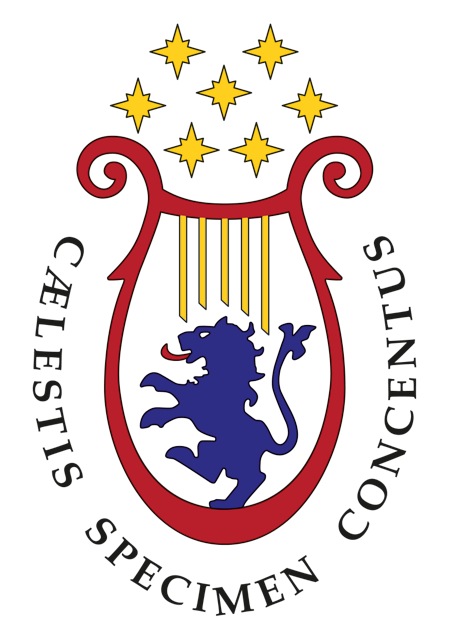 CONSERVATORIO DI MUSICA“LUCA MARENZIO” BRESCIACorsi di Diploma Accademico di II Livello (BIENNI) – PROGRAMMI DI STUDIO E D’ESAMEProff. 	BAUDOUX, CONTI, PICCOLOMINI, PRODI - PRATICA E LETTURA PIANISTICA COTP/03ESAMEEsecuzione al pianoforte di un programma di durata non inferiore a 30 minutiN.3 studi a scelta fra:Clementi - Gradus ad ParnassumChopin - Studi op.10,25Esecuzione di una sonata scelta tra Clementi, Beethoven, Mozart, Haydn e SchubertEsecuzione di una composizione pianistica del periodo romanticoEsecuzione di una composizione pianistica da Debussy ai giorni nostriN.b. Non è consentita la ripetizione di brani già presentati negli esami delle annualità precedenti di pianoforte secondo strumento.PIANOFORTE (SECONDO STRUMENTO) PER ORGANO ANTICOBiennale – Biennio di Organo anticoTIpologia formativaTipologia insegnamentoFrequenza minimaOre/annoCFA/annoValutazioneOpzionaleIndividuale2/3124Esame